CÂMARA MUNICIPAL DE JACAREÍ18ª LEGISLATURA - ANO IIIRESUMO DA ATA ELETRÔNICA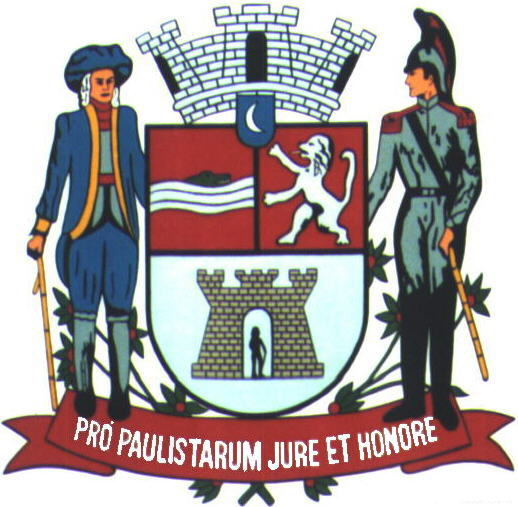 31ª SESSÃO ORDINÁRIARealizada em 27/09/2023Horário: 9h27min18ª (DÉCIMA OITAVA) LEGISLATURA - ANO IIIRESUMO DA ATA ELETRÔNICA DA31ª (TRIGÉSIMA PRIMEIRA) SESSÃO ORDINÁRIAAos vinte e sete (27) dias do mês de setembro (9) do ano dois mil e vinte e três (2023), iniciando às nove horas e vinte e sete minutos (9h27min), compareceram à Câmara Municipal de Jacareí, a fim de participar de Sessão Ordinária regimentalmente designada, os seguintes Vereadores: ABNER ROSA - PSDB; 
DUDI - PL; HERNANI BARRETO - REPUBLICANOS; LUÍS FLÁVIO (FLAVINHO) - PT; MARIA AMÉLIA - PSDB; PAULINHO DO ESPORTE - PSD; PAULINHO DOS CONDUTORES - PL; ROBERTO ABREU - UNIÃO BRASIL; DR. RODRIGO SALOMON - PSDB; ROGÉRIO TIMÓTEO - REPUBLICANOS; RONINHA - PODEMOS; SÔNIA PATAS DA AMIZADE - PL e VALMIR DO PARQUE MEIA LUA - UNIÃO BRASIL. 		A Sessão teve a Presidência do Vereador ABNER ROSA, tendo para secretariá-lo os pares SÔNIA PATAS DA AMIZADE e PAULINHO DO ESPORTE, respectivamente 1ª e 2º Secretários.	Anteriormente à abertura da Sessão Ordinária, o Presidente cumprimentou o Subprefeito Daniel Mariano e família presentes.	ABERTURA: Ato contínuo, o Presidente declarou aberta a 31ª Sessão Ordinária, anunciando a execução do Hino Nacional Brasileiro, informando que, em seguida, procederá à leitura de um trecho bíblico a Vereadora SÔNIA PATAS DA AMIZADE.Logo após, o Presidente deu ciência a todos do teor do Ofício nº 324/2023-GVRA, em que o Vereador ROBERTO ABREU comunica que estará deixando de exercer o mandato de Vereador a partir de 1º de outubro de 2023, retomando à condição de suplente, em função do retorno do titular da vaga. Respectivo documento segue anexo a este resumo de ata. Após a leitura do documento, o Presidente concedeu cinco minutos para que o Vereador ROBERTO ABREU fizesse suas considerações. Em seguida, o Presidente agradeceu pelo trabalho do parlamentar.	Logo após, o Presidente solicitou a inversão da pauta, de modo que passe a iniciar a apreciação e votação dos projetos constantes da Ordem do Dia; referida proposta foi colocada em votação e aprovada.	FASE DA ORDEM DO DIA: O Presidente solicitou à 1ª Secretária a leitura dos resumos dos projetos a serem discutidos e votados:	1. Discussão única do PLL nº 63/2023 - Projeto de Lei do Legislativo. Autoria: Vereador Abner Rosa. Assunto: Dispõe sobre a denominação da Praça Roberto da Silva Francelino, Bairro Bandeira Branca I. Encerrada a discussão, o PLL nº 63/2023 foi APROVADO por ACLAMAÇÃO. Logo após, o Presidente solicitou a suspensão da Sessão por dez minutos para o registro das fotos oficiais. 	Retomada a Sessão, procedeu-se à verificação de presença. 	Logo após, o Presidente solicitou que passassem a apreciar o 6º item da pauta prévia, proposta esta colocada em votação e aprovada.	2. Discussão única do PLL nº 65/2023 - Projeto de Lei do Legislativo. Autoria: Vereador Roberto Abreu. Assunto: Dispõe sobre a inclusão no Calendário Oficial de Eventos do Município de Jacareí o "Festival de Pastel de Feira de Jacareí". Após a discussão, o PLL nº 65/2023 foi colocado em votação nominal, tendo sido APROVADO com DOZE (12) VOTOS FAVORÁVEIS e nenhum voto contrário.	3. Discussão única do PLL nº 37/2023 - Projeto de Lei do Legislativo - com Substitutivo e emendas. Autoria: Vereadores Roberto Abreu e Sônia Patas da Amizade. Assunto: Dispõe sobre a coleta e descarte de animais mortos de grande porte no âmbito do Município de Jacareí. Após a discussão, a EMENDA Nº 1 AO SUBSTITUTIVO DO PLL nº 37/2023 foi colocada em votação, tendo sido APROVADA.  A seguir, o SUBSTITUTIVO AO PLL nº 37/2023 foi colocado em votação nominal, tendo sido APROVADO com NOVE (9) VOTOS FAVORÁVEIS, um (1) voto contrário e duas (2) abstenções. Registre-se que as Emendas nºs 2 e 3 ao substitutivo foram arquivadas.	4. Discussão única do PDL nº 05/2023 - Projeto de Decreto Legislativo. Autoria: Vereador Roninha. Assunto: Altera o Decreto Legislativo nº 180, de 3 de maio de 1999, que "Institui homenagem ao Professor em Sessão Solene na Câmara Municipal de Jacareí", introduzindo à homenagem a denominação de "Professora Heley de Abreu Silva Batista". Após a discussão, o PDL nº 05/2023 foi colocado em votação nominal, tendo sido APROVADO com DOZE (12) VOTOS FAVORÁVEIS e nenhum voto contrário.	Em seguida, registrou-se que os seguintes itens da Pauta da Ordem do Dia foram RETIRADOS, a pedido dos autores: Discussão única do PLL nº 55/2023 - Projeto de Lei do Legislativo - com Emendas. Autoria: Vereador Paulinho do Esporte. Assunto: Dispõe sobre o acesso e permanência de deficientes visuais acompanhados por cão-guia em locais abertos ao público no município de Jacareí e dá outras providências. Discussão única do PLL nº 53/2023 - Projeto de Lei do Legislativo. Autoria: Vereadora Sônia Patas da Amizade. Assunto: Dispõe sobre a proibição do fornecimento e distribuição de copos e agitadores de bebidas plásticas descartáveis, produzidos através de derivados de petróleo, pelos estabelecimentos e órgãos que especifica e dá outras providências.	Logo após, passou-se ao último item da pauta.	5. Discussão única do VT nº 05/2023 – Veto Total. Autoria do Veto: Prefeito Municipal Izaias José de Santana. Autoria do Projeto: Vereador Paulinho dos Condutores. Assunto: Veto Total ao autógrafo da Lei n.º 6.565/2023, que "Dispõe sobre o direito de 1 (um) acompanhante junto às mulheres que realizam procedimento médico com sedação parcial ou total no Município de Jacareí e dá outras providências". Após a discussão, o VT nº 05/2023 foi colocado em votação nominal, tendo sido REJEITADO com TREZE (13) VOTOS CONTRÁRIOS.	O Presidente, então, propôs a suspensão da Sessão durante uma hora para almoço, com retorno previsto às catorze horas e dez minutos (14h10), proposta esta aprovada. Retomada a Sessão, procedeu-se à verificação de presença.	FASE DO EXPEDIENTE: Em seguida, o Presidente solicitou a leitura e votação dos trabalhos dos Vereadores.	Antes da apreciação dos trabalhos, o Vereador RONINHA registrou a presença do Presidente e Vice-Presidente Jovem do PODEMOS de Jacareí, respectivamente os Senhores Lucas e Renan	ABNER ROSA: Indicações protocoladas: 3437, 3438, 3439 e 3440.	DUDI: Indicações protocoladas: 3419, 3423 e 3426. Moção lida em Plenário: 
810 - Moção de Aplausos à Senhora Samanta Olímpio, que tem se destacado de maneira excepcional na administração e coordenação dos cursos profissionalizantes da nossa cidade. Requerimento deliberado pelo Plenário: 
385 - Aprovado - À EDP, solicitando poda das árvores situadas na área verde da Rua José Alves do Carmo, no Jardim Terras de São João, e na Rua Nenê Namura Abib, nº 107, no Bairro Residencial São Paulo (em frente ao Tiro de Guerra). Pedidos de Informações deliberados pelo Plenário: 206 - Aprovado - Requer informações referentes à implantação da malha cicloviária que interligará as macrorregiões do município ao Parque da Cidade. 207 - Aprovado - Requer informações referentes às obras de drenagem que estão ocorrendo na cidade.	DUDI e ABNER ROSA: Indicações protocoladas: 3420, 3429, 3430 e 3431.	HERNANI BARRETO: Indicações protocoladas: 3399, 3400, 3401, 3402, 3403, 3404 e 3405. Requerimentos deliberados pelo Plenário: 383 - Aprovado - À EDP, solicitando providências urgentes quanto à poda de árvore em conflito com a fiação elétrica na Rua Manoel Antônio de Almeida nº 205, no Bairro Veraneio Ijal. 384 - Aprovado - À Concessionária Rotas das Bandeiras, solicitando melhorias viárias no trecho da Rodovia Dom Pedro I que dá acesso ao km 169 da Rodovia Presidente Dutra, próximo à Vila Garcia, no Distrito de São Silvestre, em Jacareí. Pedidos de Informações deliberados pelo Plenário: 202 - Aprovado - Requer informações quanto à ausência de ambulância na UMSF (Unidade Municipal de Saúde da Família) do Distrito São Silvestre. 203 - Aprovado - Requer informações quanto à denominação da ciclovia situada no Parque Linear – Cassununga, no bairro Campo Grande, como “Nelson Lopes Pereira - Sr. Nelson”, conforme Lei Municipal nº 6.505/2022, de 29 de novembro de 2022, de autoria do Vereador Hernani Barreto.	 	LUÍS FLÁVIO (FLAVINHO): Indicações protocoladas: 3406 e 3409. Pedidos de Informações deliberados pelo Plenário: 200 - Aprovado - Requer informações a respeito do serviço de atenção domiciliar à saúde, em especial com relação ao Programa “Melhor em Casa”. 201 - Aprovado - Requer informações sobre a remoção de árvores na Avenida Pereira Campos, no Jardim Didinha.	MARIA AMÉLIA: Indicações protocoladas: 3441, 3442, 3443, 3444, 3445 e 3446. Moções lidas em Plenário: 819 - Moção Congratulatória à Procuradoria da Pessoa com Deficiência da Câmara Municipal de Jacareí pela realização da "1ª Caminhada da Pessoa com Deficiência", no dia 23 de setembro do corrente, no Parque da Cidade. 820 - Moção Congratulatória pelo recém completado aniversário de funcionamento ininterrupto das atividades do Instituto Desportivo Min’na – IDM em Jacareí. Requerimento deliberado pelo Plenário: 389 - Aprovado - À EDP, reiterando solicitação de serviços de poda de árvore na Rua Graça Aranha, próximo ao número 96, no Jardim Nova Esperança, cujos galhos estão comprometendo a fiação.	PAULINHO DO ESPORTE: Indicação protocolada: 3381. Moções lidas em Plenário: 811 - Moção Comemorativa pelo transcurso do Dia do Vereador, celebrado em 1º de outubro. 818 - Registra o transcurso do Dia da Secretária, comemorado em 30 de setembro. Requerimento deliberado pelo Plenário: 
382 - Aprovado - À EDP, solicitando poda das árvores localizadas na Rua Parateí, defronte do nº 31, no Bairro Pagador Andrade, neste Município.	PAULINHO DOS CONDUTORES: Moções lidas em Plenário: 809 - Moção Comemorativa pelo transcurso do Dia do Contador, 22 de setembro, com especiais cumprimentos aos contadores da Câmara Municipal de Jacareí.	ROBERTO ABREU: Indicações protocoladas: 3376 e 3377.	DR. RODRIGO SALOMON: Indicações protocoladas: 3375, 3396, 3397 e 3398. 	ROGÉRIO TIMÓTEO: Indicações protocoladas: 3370, 3371, 3372, 3373, 3374, 3378, 3379 e 3380. Requerimentos deliberados pelo Plenário: 379 - Aprovado - À EDP, solicitando poda de árvore, cujos galhos estão entrelaçados em fios elétricos, na Rua Augusto Stock Sobrinho, no Jardim Paraíba, defronte ao nº 25. 380 - Aprovado - Ao DER - Departamento de Estradas de Rodagem do Estado de São Paulo, solicitando repintura asfáltica em ambos os lados da Rodovia Geraldo Scavone, em trecho próximo ao nº 2300, neste Município. 381 - Aprovado - Ao DER - Departamento de Estradas de Rodagem do Estado de São Paulo, solicitando troca das lâmpadas queimadas na Rodovia General Euryale de Jesus Zerbine, no trecho do km 91 leste ao km 90 oeste, neste Município.	RONINHA: Indicações protocoladas: 3417, 3421, 3425, 3428, 3432, 3433, 3434 3435 e 3436. Moções lidas em Plenário: 812 - Moção Comemorativa pelo transcurso do Dia Internacional das Línguas de Sinais, celebrado em 23 de setembro. 813 - Moção Comemorativa pelo início da Primavera em 23 de setembro deste ano. 814 - Registra o transcurso do Dia Internacional contra a Exploração Sexual e o Tráfico de Mulheres e Crianças, 23 de setembro. 
815 - Moção Comemorativa pelo transcurso do Dia Internacional do Farmacêutico, celebrado em 25 de setembro. 816 - Registra o transcurso do Dia Nacional dos Surdos, celebrado em 26 de setembro. 817 - Moção Comemorativa pelo transcurso do Dia da Secretária, celebrado em 30 de setembro. Pedido de Informações deliberado pelo Plenário: 208 - Aprovado - Requer informações sobre a atuação da Guarda Civil Municipal de Jacareí, principalmente nas ocorrências de perturbação de sossego.	 	SÔNIA PATAS DA AMIZADE: Indicação protocolada: 3414. Pedidos de Informações deliberados pelo Plenário: 204 - Aprovado - Requer informações sobre o projeto homologado e adjudicado por intermédio do Chamamento Público nº 02/2023, referente à realização de atividades no Viveiro Municipal. 
205 - Aprovado - Requer informações sobre o envio de emendas impositivas para entidades ligadas à causa animal.	VALMIR DO PARQUE MEIA LUA: Indicações protocoladas: 3382, 3383, 3384, 3385, 3386, 3387, 3388, 3389, 3390, 3391, 3392, 3393, 3394, 3395, 3407, 3408, 3410, 3411, 3412, 3413, 3415, 3416, 3418, 3422, 3424 e 3427. Moções lidas em Plenário: 822 - Registra o transcurso do Dia Nacional do Trânsito, comemorado no dia 25 de setembro. 823 - Registra o transcurso do Dia Nacional do Rádio, comemorado no dia 25/09. 824 - Registra o transcurso do Dia Nacional do Idoso, comemorado em 1º de outubro. 825 - Registra o transcurso do Dia do Encanador, comemorado em 27 de setembro. 826 - Registra o transcurso do Dia da Secretária, comemorado em 30 de setembro. 827 - Registra o transcurso do Dia do Vendedor, comemorado em 1º de outubro. 828 - Moção Congratulatória à Senhora Marcela Mesquita, jornalista da TV Thathi Vale, pelo transcurso de seu aniversário, comemorado em 26 de setembro. Requerimentos deliberados pelo Plenário: 
386 - Aprovado - À EDP, solicitando poda de um pé de amora que se encontra no interior da Escola Estadual Olivia do Amaral Santos Canettieri, cujos galhos vem invadindo a Rua Takeo Ota, em frente ao nº 389, no Parque Meia Lua, neste Município. 387 - Aprovado - À EDP, solicitando providências referentes à falta de iluminação em um trecho da Rodovia Nilo Máximo nas proximidades do Bairro Colônia até os limites da cidade de Jacareí/Santa Branca. 388 - Aprovado - À EDP, solicitando, com urgência, a poda dos galhos da árvore existente na Avenida Lourenço da Silva, em frente ao nº 1.452 no Parque Meia Lua. Pedidos de Informações deliberados pelo Plenário: 209 - Aprovado - Requer informações sobre a falta de lombadas na Estrada do Bairro Lagoa Azul. 210 - Aprovado - Requer informações sobre a falta de água encanada na Estrada do Barreirinho, no Distrito de São Silvestre.	Após a apreciação e votação dos trabalhos legislativos, foi feita a leitura, pelo Vereador PAULINHO DOS CONDUTORES, Líder do Governo, das respostas do Executivo aos Pedidos de Informações de nos 181, 182, 183, 184, 185, 186 e 187/2023, nos termos regimentais. 	VOTOS DE PESAR E MINUTO DE SILÊNCIO pelos falecimentos de WALEWSKA OLIVEIRA, ex-jogadora da Seleção Brasileira Feminina de Voleibol, formulado pelo Roninha; ADRIANO MERKX, formulado pela Vereadora Maria Amélia; 
e MARIA APARECIDA DA SILVA, formulado pelo Vereador Roberto Abreu.	Em seguida, o Presidente fez lembrete aos Vereadores de eventos programados: no dia 28/09/2023, às 10h, Audiência Regional do Orçamento Estadual para 2024, a ser realizada pela Comissão da Assembleia Legislativa do Estado de São Paulo; em 29/09/2023, às 16h, evento AlcanceMun, Simulação da ONU realizada pelo Colégio Alcance; e, às 18h30 da mesma data, Audiência Pública da Comissão de Finanças e Orçamento para avaliação e demonstração do cumprimento das metas fiscais referentes ao 2º quadrimestre de 2023.	FASE DO HORÁRIO DA TRIBUNA (TEMAS LIVRES): A seguir, para abordar temas de suas livres escolhas durante doze (12) minutos, desde que de interesse público, os Vereadores abaixo relacionados, na ordem em que constam, ocuparam a tribuna e fizeram uso da palavra: ROGÉRIO TIMÓTEO - REPUBLICANOS; RONINHA - PODEMOS; SÔNIA PATAS DA AMIZADE – PL; VALMIR DO PARQUE MEIA LUA - UNIÃO BRASIL; DUDI - PL; HERNANI BARRETO - REPUBLICANOS; LUÍS FLÁVIO (FLAVINHO) - PT; MARIA AMÉLIA - PSDB; PAULINHO DO ESPORTE - PSD; PAULINHO DOS CONDUTORES - PL; e ROBERTO ABREU - UNIÃO BRASIL.	A seguir, o Presidente agradeceu a participação de todos, parabenizando a presença até essa fase da sessão dos Vereadores: SÔNIA PATAS DA AMIZADE, LUÍS FLÁVIO (FLAVINHO), PAULINHO DOS CONDUTORES, HERNANI BARRETO, VALMIR DO PARQUE MEIA LUA, ROBERTO ABREU, RONINHA, MARIA AMÉLIA e PAULINHO DO ESPORTE. Logo após, às dezoito horas e cinquenta e três minutos (18h53), declarou encerrada a 31ª Sessão Ordinária do ano de 2023.	Para constar, foi lavrado o presente Resumo da Ata Eletrônica por mim, ________________ Rita de Cássia Fernandes Braga – Oficial Técnico Legislativo, digitado e assinado, na conformidade do Artigo 83 do Regimento Interno da Câmara Municipal de Jacareí. A Ata Eletrônica contendo a gravação desta Sessão ficará devidamente arquivada e os documentos nela mencionados ficarão à disposição na Secretaria Legislativa da Câmara para averiguação a qualquer tempo. Este Resumo deverá ser encaminhado para publicação no site do Legislativo Municipal e para análise dos Vereadores, que terão o prazo de dois (2) dias úteis, a contar do envio, para propor retificação, inserção de algum registro ou impugnação, por escrito, sem os quais se dará a aprovação tácita e, por consequência, a aceitação do conteúdo integral da Ata Eletrônica, sem ressalvas, nos termos regimentais. Palácio da Liberdade, Jacareí, 4 de outubro de 2023.	ABNER RODRIGUES DE MORAES ROSA(Abner Rosa)PresidenteSÔNIA REGINA GONÇALVES(Sônia Patas da Amizade)1ª Secretária